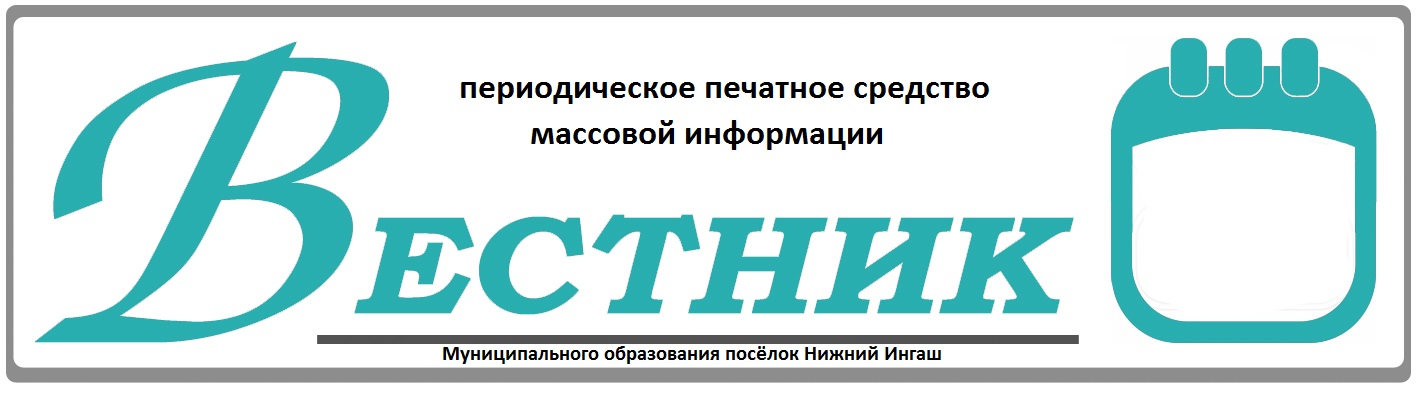 Официально________________________________                                                                     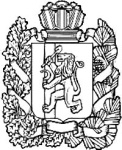 АДМИНИСТРАЦИЯ ПОСЕЛКА НИЖНИЙ ИНГАШНИЖНЕИНГАШСКОГО РАЙОНА КРАСНОЯРСКОГО КРАЯ    ПОСТАНОВЛЕНИЕ02.03.2020г.                                    пгт. Нижний Ингаш                                            №20О внесении изменений в постановление администрации  поселка Нижний Ингаш Нижнеингашского района Красноярского края от 03.11.2015г. №308  «Об утверждении  муниципальной программы «Развитие жизнеобеспечения на территории МО п. Нижний Ингаш»        В соответствии со ст. 179 Бюджетного кодекса Российской Федерации,  постановлением   от 18.09.2013г. №195-А   «Об утверждении порядка принятия решений о разработке муниципальных программ муниципального образования поселок Нижний Ингаш, их формирования и реализации», ПОСТАНОВЛЯЮ:Внести в постановление администрации поселка Нижний Ингаш Нижнеингашского района Красноярского края от 03.11.2015г. №308 «Об утверждении  муниципальной программы «Развитие жизнеобеспечения на территории МО п. Нижний Ингаш»» (далее - Постановление), следующие изменения:(Окончание на стр.2)      02 марта 2020 года                                                                                                                                ВЕСТНИК №6         в разделе  1.  «Паспорт муниципальной программы»:         в строке  «Объемы и источники обеспечения программы» после слов  «Объем финансирования программы составит» цифры «43 647 721,52» заменить цифрами «45 876 840,12»,  в том  числе по годам:        2019 год:        Местный бюджет - 6 198 455,50 руб.;        2020 год:        Краевой бюджет - 8 682 862,00 руб.;        Местный бюджет - 6 119 654,29 руб.;в разделе 6. «Распределение планируемых расходов по мероприятиям программы, подпрограммам»:        в строке после слов  «Объем финансирования муниципальной программы составляет в сумме» цифры «43 647 721,52» заменить цифрами «45 876 840,12», в том числе:         2019 год: объем финансирования - 15 127 476,50 руб.;        2020 год: объем финансирования -  14 802 516,29 руб.;        приложение №3,4 к паспорту муниципальной программы  «Развитие жизнеобеспечения на территории  МО п. Нижний Ингаш»  изложить в новой редакции согласно приложениям №3,4 к  данному постановлению;        в  разделе 1. Паспорт подпрограммы 3 «Дорожное хозяйство на территории МО п. Нижний Ингаш»  - (МП), внести следующие изменения:        в строке  «Объем  и источники финансирования подпрограммы на период действия подпрограммы с указанием на источники финансирования по годам реализации подпрограммы»:        в строке после слов «Общий объем финансирования составит» цифры «17 594 542,58» заменить цифрами «19 048 971,08», в том числе по годам:        2019 год - 7 567 742,01 руб.;        2020 год  - 9 369 174,47 руб.;        в разделе 6. «Распределение планируемых расходов по мероприятиям подпрограммы»:        в строке после слов «Общий  объем средств на реализацию подпрограммы составляет» цифры «17 594 542,58» заменить цифрами «19 048 971,08», в том числе по годам:        2019 год - 7 567 742,01  руб.;        2020 год  - 9 369 174,47 руб.;        приложение №2,3 к паспорту  подпрограммы 3 «Дорожное хозяйство на территории МО п. Нижний Ингаш»   к МП, изложить в новой редакции  согласно приложениям №2,3 к данному постановлению;        в  разделе 1. Паспорт подпрограммы 4  «Жилищно-коммунальное хозяйство на территории МО п. Нижний Ингаш» - (МП), внести следующие изменения:        в строке  «Объемы  и источники финансирования подпрограммы на период действия подпрограммы с указанием источников финансирования по годам реализации подпрограммы»:(Окончание на стр.3)      02 марта 2020 года                                                                                                                                ВЕСТНИК №6        в строке после слов «Общий объем средств составляет» цифры «2 811 699,96» заменить цифрами «2 849 880,28», в том числе по годам:        2019 год - 739 210,32 руб.;        в разделе 8. «Распределение планируемых расходов по мероприятиям подпрограммы»:       в строке  после слов «Общий  объем средств на реализацию подпрограммы составляет» цифры «2 811 699,96» заменить цифрами «2 849 880,28», в том числе по годам:        2019 год - 739 210,32 руб.;        приложение №2,3 к паспорту  подпрограммы 4  «Жилищно-коммунальное хозяйство на территории МО п. Нижний Ингаш»   к МП,   изложить в новой редакции  согласно приложениям №2,3 к данному постановлению.       в  разделе 1. Паспорт подпрограммы 5 «Благоустройство на  территории МО п. Нижний Ингаш» - (МП), внести следующие изменения:        в строке  «Объем  и источники финансирования подпрограммы на период действия подпрограммы с указанием на источники финансирования по годам реализации подпрограммы»:        в строке после слов «Общий объем финансирования составит» цифры «19 087 067,53»  заменить цифрами «19  713 346,28», в том числе по годам:       2019 год - 6 183 662,72 руб.;       2020 год - 3 605 190,83 руб.;        в разделе 7. «Распределение планируемых расходов по мероприятиям подпрограммы»:        в строке  после слов «Общий  объем средств на реализацию подпрограммы составляет» цифры «19 087 067,53» заменить цифрами «19 087 067,53», в том числе по годам:       2019 год - 6 183 662,72 руб.;       2020 год - 3 605 190,83 руб.;        приложение №2,3 к паспорту  подпрограммы 5  «Благоустройство территории МО п. Нижний Ингаш»   к МП, изложить в новой редакции  согласно приложениям №2,3 к данному постановлению.        в  разделе 1. Паспорт подпрограммы 6  «Благоустройство придомовых территорий МКД на территории МО п. Нижний Ингаш» - (МП), внести следующие изменения:        в строке  «Объемы  и источники финансирования подпрограммы на период действия подпрограммы с указанием на источники финансирования по годам реализации подпрограммы»:        в строке после слов «Общий объем финансирования составит» цифры «0,00» заменить цифрами «110 231,03», в том числе по годам:        2020 год -110 231,03  руб.;        в разделе 7. «Распределение планируемых расходов по мероприятиям подпрограммы»:(Окончание на стр.4)      02 марта 2020 года                                                                                                                                ВЕСТНИК №6        в строке после слов «Общий  объем средств на реализацию подпрограммы составляет» цифры «0,00» заменить цифрами «110 231,03», в том числе по годам:       2020 год  - 110 231,03 руб.;        приложение №2,3 к паспорту  подпрограммы 6  «Благоустройство  придомовых территорий МКД на территории МО п. Нижний Ингаш»  к МП, изложить в новой редакции  согласно приложениям №2,3 к данному постановлению.2.    Постановление вступает в силу со дня, следующего за днем   его официального опубликования в периодическом  печатном  средстве массовой информации «Вестник муниципального образования поселок Нижний Ингаш» и  подлежит размещению на официальном сайте администрации  поселка (https://nizhny-ingash.ru/).Глава поселка Нижний Ингаш                                                                         Б.И. Гузей(Окончание на стр.5)      02 марта 2020 года                                                                                                                                                                                                                                         ВЕСТНИК №6Приложение №3                                                                                                                                      к Паспорту муниципальной программы«Развитие  жизнеобеспечения  на территории МО п. Нижний Ингаш»Информация о распределении планируемых расходов по отдельным мероприятиям программы и подпрограммам муниципальной программы поселка Нижний Ингаш(Окончание на стр.8)      02 марта 2020 года                                                                                                                                                                                                                                        ВЕСТНИК №6Приложение №4                                                                                                                                      к Паспорту муниципальной программы«Развитие  жизнеобеспечения  на территории  МО п. Нижний Ингаш»Ресурсное обеспечение и прогнозная оценка расходов на реализацию целей муниципальной программы«Развитие жизнеобеспечения на территории МО п. Нижний Ингаш»с учетом источников финансирования, в том числе по уровням бюджетных систем(Окончание на стр.9)      02 марта 2020 года                                                                                                                                                                                                                                       ВЕСТНИК №6                 Приложение №2к подпрограмме 1 «Защита от чрезвычайных ситуаций природного и техногенного характера и обеспечение пожарной безопасности населения на территории  МО п. Нижний Ингаш»                                 реализуемая в рамках муниципальной программы «Развитие  жизнеобеспечения  на территории МО п. Нижний Ингаш» Перечень мероприятий подпрограммы 1(Окончание на стр.11)      02 марта 2020 года                                                                                                                                                                                                                                    ВЕСТНИК №6  Приложение №3к подпрограмме 1 «Защита от чрезвычайных ситуаций природного и техногенного характера и обеспечение пожарной безопасности населения на территории  МО п. Нижний Ингаш»                                 реализуемая в рамках муниципальной программы «Развитие  жизнеобеспечения  на территории МО п. Нижний Ингаш»Распределение планируемых объемов финансированияподпрограммы по источникам и направлениям расходования средств бюджета поселения (Окончание на стр.12)      02 марта 2020 года                                                                                                                                                                                                                                      ВЕСТНИК №6  Приложение №2к подпрограмме 2 «Транспортное обслуживание населения   на территории  МО п. Нижний Ингаш», реализуемая в рамках муниципальной программы «Развитие  жизнеобеспечения  на территории МО п. Нижний Ингаш»Перечень мероприятий   подпрограммы 2 (Окончание на стр.13)      02 марта 2020 года                                                                                                                                                                                                                                     ВЕСТНИК №6   Приложение №3к подпрограмме 2 «Транспортное обслуживание населения   на  территории  МО п. Нижний Ингаш», реализуемая в рамках муниципальной программы «Развитие  жизнеобеспечения  на территории МО п. Нижний Ингаш»Распределение планируемых объемов финансированияподпрограммы по источникам и направлениям расходования средств бюджета поселения(Окончание на стр.14)      02 марта 2020 года                                                                                                                                                                                                                                    ВЕСТНИК №6Приложение №2к подпрограмме 3 «Дорожное хозяйство на территории  МО п. Нижний Ингаш», реализуемая в рамках муниципальной программы «Развитие  жизнеобеспечения  на территории МО п. Нижний Ингаш»Перечень мероприятий подпрограммы 3(Окончание на стр.18)      02 марта 2020 года                                                                                                                                                                                                                                     ВЕСТНИК №6Приложение №3к подпрограмме 3 «Дорожное хозяйство на территории  МО п. Нижний Ингаш», реализуемая в рамках муниципальной программы «Развитие  жизнеобеспечения  на территории МО  п. Нижний Ингаш»Распределение планируемых объемов финансированияподпрограммы по источникам и направлениям расходования средств бюджета поселения(Окончание на стр.19)      02 марта 2020 года                                                                                                                                                                                                                                      ВЕСТНИК №6Приложение №2к подпрограмме 4  «Жилищно-коммунальное хозяйство натерритории  МО п. Нижний Ингаш», реализуемая в рамках муниципальной программы «Развитие  жизнеобеспечения  на территории МО п. Нижний Ингаш»Перечень мероприятий  подпрограммы 4(Окончание на стр.21)      02 марта 2020 года                                                                                                                                                                                                                                     ВЕСТНИК №6Приложение №3к подпрограмме 4  « Жилищно-коммунальное хозяйство на территории  МО п. Нижний Ингаш», реализуемая в рамках муниципальной программы «Развитие  жизнеобеспечения  на территории МО п. Нижний Ингаш»Распределение планируемых объемов финансированияподпрограммы по источникам и направлениям расходования средств бюджетов  поселения(Окончание на стр.22)      02 марта 2020 года                                                                                                                                                                                                                                      ВЕСТНИК №6Приложение №2к подпрограмме 5  «Благоустройство на территории  МО п. Нижний Ингаш»                                              реализуемая в рамках муниципальной программы «Развитие  жизнеобеспечения  на территории МО п. Нижний Ингаш»Перечень мероприятий  подпрограммы 5(Окончание на стр.25)      02 марта 2020 года                                                                                                                                                                                                                                      ВЕСТНИК №6Приложение №3к подпрограмме 5 « Благоустройство на  территории  МО п. Нижний Ингаш», реализуемая в рамках муниципальной программы «Развитие  жизнеобеспечения  на территории МО п. Нижний Ингаш»Распределение планируемых объемов финансированияподпрограммы по источникам и направлениям расходования средств поселения(Окончание на стр.26)      02 марта 2020 года                                                                                                                                                                                                                                     ВЕСТНИК №6Приложение №2к подпрограмме 6 «Благоустройство придомовых территории    МКД на территории МО п. Нижний Ингаш», реализуемая в рамках муниципальной программы «Развитие  жизнеобеспечения  на территории МО  п. Нижний Ингаш»Перечень мероприятий подпрограммы 6(Окончание на стр.27)      02 марта 2020 года                                                                                                                                                                                                                                   ВЕСТНИК №6  Приложение №3к подпрограмме 6 «Благоустройство придомовых территории   МКД  на территории  МО п. Нижний Ингаш», реализуемая в рамках муниципальной программы «Развитие  жизнеобеспечения  на территории МО  п. Нижний Ингаш»Распределение планируемых объемов финансированияподпрограммы по источникам и направлениям расходования средств бюджета поселения(Окончание на стр.28)      02 марта 2020 года                                                                                                                                ВЕСТНИК №6Учредители:Нижнеингашский поселковый Совет депутатовАдминистрация поселка Нижний ИнгашНижнеингашского районаКрасноярского края663850 Красноярский край,Нижнеингашский район, 	                                                         Ответственный                                                                        за выпуск:                 Выходит                                     Фрицлер И.В.             1 раз в месяц           Распространение                             Телефон:               Бесплатно                               8 (39171) 22-4-18                  Тираж                                   8 (39171) 22-1-19           30 экземпляров                                 Факс:                                                               8 (39171) 21-3-10                                                                               8 (39171) 21-3-10 пгт. Нижний Ингаш, ул. Ленина, 160   Статус (муниципальная программа, подпрограмма)Наименование  программы, подпрограммыНаименование ГРБСКод бюджетной классификации Код бюджетной классификации Код бюджетной классификации Код бюджетной классификации Расходы 
(Руб.), годыРасходы 
(Руб.), годыРасходы 
(Руб.), годыРасходы 
(Руб.), годыРасходы 
(Руб.), годыСтатус (муниципальная программа, подпрограмма)Наименование  программы, подпрограммыНаименование ГРБСКВСРРзПрКЦСРКВРТекущий период2019 годПлановыйпериод2020 годПлановый период2021 годПлановый период2022 годИтог за период2019 -2022гг.Муниципальная программа«Развитие  жизнеобеспечения на территории п. Нижний Ингаш» всего расходные обязательства по программе55100.0                                                                                                                                                                                                                                                                                                                                                                                                                                                                                                                                                                                                                                                               00.0000.000015 127 476,5014 802 516,297 669 811,918 277 035,4245 876 840,12Муниципальная программа«Развитие  жизнеобеспечения на территории п. Нижний Ингаш» в том числе по ГРБС:хххМуниципальная программа«Развитие  жизнеобеспечения на территории п. Нижний Ингаш» Администрации п. Нижний Ингаш55100.000.0000.0000 15 127 476,5014 802 516,297 669 811,918 277 035,4245 876 840,12Подпрограмма 1«Защита от чрезвычайных ситуаций природного и техногенного характера и обеспечение пожарной безопасности населения на территории  МО п. Нижний Ингаш»всего расходные обязательства по подпрограмме551  00.000.0000.0000281 181,45453 250,00632 150,00632 150,001 998 731,45Подпрограмма 1«Защита от чрезвычайных ситуаций природного и техногенного характера и обеспечение пожарной безопасности населения на территории  МО п. Нижний Ингаш»в том числе по ГРБС:хххПодпрограмма 1«Защита от чрезвычайных ситуаций природного и техногенного характера и обеспечение пожарной безопасности населения на территории  МО п. Нижний Ингаш»Администрации п. Нижний Ингаш55100.000.0000.0000281 181,45453 250,00632 150,00632 150,001 998 731,45Подпрограмма 2«Транспортное обслуживание населения на территории  МО п. Нижний Ингаш»всего расходные обязательства по подпрограмме55100.000.0000.0000355  680,00400 000,00400 000,00400 000,001 555 680,001 555 680,00Подпрограмма 2«Транспортное обслуживание населения на территории  МО п. Нижний Ингаш»в том числе по ГРБС:хххПодпрограмма 2«Транспортное обслуживание населения на территории  МО п. Нижний Ингаш»Администрации п. Нижний Ингаш55100.000.0000.0000355 680,00400 000,00400 000,00400 000,001 555 680,001 555 680,00Подпрограмма 3«Дорожное хозяйство на территории  МО п. Нижний Ингаш»всего расходные обязательства по подпрограмме55100.000.0000.0000 7 567 742,019 369 174,47947 227,601 164 827,0019 048 971,0819 048 971,08Подпрограмма 3«Дорожное хозяйство на территории  МО п. Нижний Ингаш»в том числе по ГРБС:хххАдминистрации п. Нижний Ингаш55100.000.0000.00007 567 742,017 369 174,47947 227,601 164 827,0019 048 971,0819 048 971,08Подпрограмма 4«Жилищно-коммунальное хозяйство на территории МО п. Нижний Ингаш»всего расходные обязательства по подпрограмме55100.000.0000.0000739 210,32664 669,96723 000,00723 000,002 849 880,282 849 880,28Подпрограмма 4«Жилищно-коммунальное хозяйство на территории МО п. Нижний Ингаш»в том числе по ГРБС:хххПодпрограмма 4«Жилищно-коммунальное хозяйство на территории МО п. Нижний Ингаш»Администрации п. Нижний Ингаш55100.000.0000.0000739 210,32664 669,96723 000,00723 000,002 849 880,282 849 880,28Подпрограмма 5«Благоустройство  на территории  МО п. Нижний Ингаш»всего расходные обязательства по подпрограмме55100.000.0000.00006 183 662,723 605 190,834 767 434,315 157 058,4219  713 346,2819  713 346,28Подпрограмма 5«Благоустройство  на территории  МО п. Нижний Ингаш»в том числе по ГРБС:хххПодпрограмма 5«Благоустройство  на территории  МО п. Нижний Ингаш»Администрации п. Нижний Ингаш55100.000.0000.00006 183 662,72  3 605 190,834 767 434,3151 57 058,4219 713 346,2819 713 346,28Подпрограмма 6«Благоустройство придомовых территорий МКД на территории МО п. Нижний  Ингаш»всего расходные обязательства по подпрограмме55100.000.0000.00000,00110 231,030,000,00110 231,03110 231,03Подпрограмма 6«Благоустройство придомовых территорий МКД на территории МО п. Нижний  Ингаш»в том числе по ГРБС:хххПодпрограмма 6«Благоустройство придомовых территорий МКД на территории МО п. Нижний  Ингаш»Администрации п. Нижний Ингаш55100.000.0000.00000,00110 231,030,000,00110 231,03110 231,03Подпрограмма 7«Повышение  безопасности дорожного движения  в МО п. Нижний Ингаш на 2020-2022 годы»всего расходные обязательства по подпрограмме55100.000.0000.00000,00200 000,00200 000,00200 000,00600 000,00600 000,00Подпрограмма 7«Повышение  безопасности дорожного движения  в МО п. Нижний Ингаш на 2020-2022 годы»в том числе по ГРБС:хххПодпрограмма 7«Повышение  безопасности дорожного движения  в МО п. Нижний Ингаш на 2020-2022 годы»Администрации п. Нижний Ингаш55100.000.0000.00000,00200 000,00200 000,00200 000,00600 000,00600 000,00СтатусНаименование муниципальной программы, подпрограммы муниципальной программыОтветственный исполнитель, соисполнителиОценка расходов
(Руб.), годыОценка расходов
(Руб.), годыОценка расходов
(Руб.), годыОценка расходов
(Руб.), годыОценка расходов
(Руб.), годыСтатусНаименование муниципальной программы, подпрограммы муниципальной программыОтветственный исполнитель, соисполнители2019 год2020 год2021 год2022 годИтого за период2019-2022 гг.Муниципальная программаМуниципальная программа «Развитие  жизнеобеспечения  на территории  МО п. Нижний Ингаш»Всего:                    15 127 476,5014 802 516,297 669 811,918 277 035,4245 876 840,12Муниципальная программаМуниципальная программа «Развитие  жизнеобеспечения  на территории  МО п. Нижний Ингаш»в том числе:             ---- -Муниципальная программаМуниципальная программа «Развитие  жизнеобеспечения  на территории  МО п. Нижний Ингаш»краевой бюджет       8 929 021,008 682 862,00596 333,00596 333,0018 804 549,00Муниципальная программаМуниципальная программа «Развитие  жизнеобеспечения  на территории  МО п. Нижний Ингаш»районный бюджет-----Муниципальная программаМуниципальная программа «Развитие  жизнеобеспечения  на территории  МО п. Нижний Ингаш»местный бюджет6 198 455,506 119 654,297 073 478,917 680 702,4227 072 291,12Муниципальная программаМуниципальная программа «Развитие  жизнеобеспечения  на территории  МО п. Нижний Ингаш»внебюджетные  источники:               -----Муниципальная программаМуниципальная программа «Развитие  жизнеобеспечения  на территории  МО п. Нижний Ингаш»бюджеты муниципальных образований  района-----Муниципальная программаМуниципальная программа «Развитие  жизнеобеспечения  на территории  МО п. Нижний Ингаш»юридические лица-----Цели, задачи, мероприятияКВСРКод бюджетной классификацииКод бюджетной классификацииКод бюджетной классификацииКод бюджетной классификацииРасходы (Руб.) Расходы (Руб.) Расходы (Руб.) Расходы (Руб.) Расходы (Руб.) Ожидаемый результатЦели, задачи, мероприятияКВСРГРБСРзПрКЦСРКВР Текущийпериод2019гПлановый период2020гПлановый период2021гПлановый период2022гИтог за период2019-2022гг.ИсполнениеЦель: Создание эффективной системы защиты населения на территории МО п. Нижний Ингаш от чрезвычайных ситуаций  природного и техногенного характераЦель: Создание эффективной системы защиты населения на территории МО п. Нижний Ингаш от чрезвычайных ситуаций  природного и техногенного характераЦель: Создание эффективной системы защиты населения на территории МО п. Нижний Ингаш от чрезвычайных ситуаций  природного и техногенного характераЦель: Создание эффективной системы защиты населения на территории МО п. Нижний Ингаш от чрезвычайных ситуаций  природного и техногенного характераЦель: Создание эффективной системы защиты населения на территории МО п. Нижний Ингаш от чрезвычайных ситуаций  природного и техногенного характераЦель: Создание эффективной системы защиты населения на территории МО п. Нижний Ингаш от чрезвычайных ситуаций  природного и техногенного характераЦель: Создание эффективной системы защиты населения на территории МО п. Нижний Ингаш от чрезвычайных ситуаций  природного и техногенного характераЦель: Создание эффективной системы защиты населения на территории МО п. Нижний Ингаш от чрезвычайных ситуаций  природного и техногенного характераЦель: Создание эффективной системы защиты населения на территории МО п. Нижний Ингаш от чрезвычайных ситуаций  природного и техногенного характераЦель: Создание эффективной системы защиты населения на территории МО п. Нижний Ингаш от чрезвычайных ситуаций  природного и техногенного характераЦель: Создание эффективной системы защиты населения на территории МО п. Нижний Ингаш от чрезвычайных ситуаций  природного и техногенного характераИсполнениеЗадача: Снижение рисков и минимизации последствий ЧС природного и техногенного характера, обеспечение  пожарной безопасности, и выполнение  первичных мер Задача: Снижение рисков и минимизации последствий ЧС природного и техногенного характера, обеспечение  пожарной безопасности, и выполнение  первичных мер Задача: Снижение рисков и минимизации последствий ЧС природного и техногенного характера, обеспечение  пожарной безопасности, и выполнение  первичных мер Задача: Снижение рисков и минимизации последствий ЧС природного и техногенного характера, обеспечение  пожарной безопасности, и выполнение  первичных мер Задача: Снижение рисков и минимизации последствий ЧС природного и техногенного характера, обеспечение  пожарной безопасности, и выполнение  первичных мер Задача: Снижение рисков и минимизации последствий ЧС природного и техногенного характера, обеспечение  пожарной безопасности, и выполнение  первичных мер Задача: Снижение рисков и минимизации последствий ЧС природного и техногенного характера, обеспечение  пожарной безопасности, и выполнение  первичных мер Задача: Снижение рисков и минимизации последствий ЧС природного и техногенного характера, обеспечение  пожарной безопасности, и выполнение  первичных мер Задача: Снижение рисков и минимизации последствий ЧС природного и техногенного характера, обеспечение  пожарной безопасности, и выполнение  первичных мер Задача: Снижение рисков и минимизации последствий ЧС природного и техногенного характера, обеспечение  пожарной безопасности, и выполнение  первичных мер Задача: Снижение рисков и минимизации последствий ЧС природного и техногенного характера, обеспечение  пожарной безопасности, и выполнение  первичных мер ИсполнениеМероприятие 1.  Профилактика экстремизма и терроризма (приобретение плакатов, брошюр)551030901.1.00.0001.02446 000,006 000,006 000,006 000,0024 000,00ИсполнениеМероприятие 2. Противопожарная агитация и  пропаганда среди населения,  пополнение пожарных водоемов, устройство незамерзающих прорубей,  устройство минерализованных защитных противопожарных полос, обучение  мерам пожарной безопасности, приобретение  основных средств551031001.1.00.0002.02446 831,450,000,000,006 831,45ИсполнениеМероприятие 3. Субсидия на обеспечение первичных мер пожарной  безопасности551031001.1.00.7412.0244255 571,00425 952,00596 333,00596 333,001 874 189,00ИсполнениеМероприятие 4. Соф.  субсидии на обеспечение первичных мер пожарной безопасности551031011200.S412.024412 779,0021 298,0029 817,0029 817,0093 711,00ИсполнениеВсего:Всего:Всего:Всего:Всего:Всего:281 181,45453 250,00632 150,00632 150,001 998 731,45Источники и   
направления   
финансированияОбъем финансирования, (Руб.)Объем финансирования, (Руб.)Объем финансирования, (Руб.)Объем финансирования, (Руб.)Объем финансирования, (Руб.)Источники и   
направления   
финансированияВсегоТекущий период2019г Плановыйпериод2020г.Плановыйпериод2021г.Плановыйпериод2022г.Итог за период2019-2022гг.Всего:          281 181,45281 181,45453 250,00632 150,00632 150,001 998 731,45в том числе:    ------краевой бюджет  255 571,00255 571,00425 952,00596 333,00596 333,001 874 189,00из них          
внебюджетные    
источники       ------местный бюджет
25 610,4525 610,4527 298,0035 817,0035 817,00124 542,45из них          
капитальные     
вложения        -----в том числе:    -----районный бюджет -----из них          
внебюджетные    
источники    -----местный бюджет-----Цели, задачи, мероприятияКВСРКод бюджетной классификацииКод бюджетной классификацииКод бюджетной классификацииКод бюджетной классификацииРасходы (Руб.) годыРасходы (Руб.) годыРасходы (Руб.) годыРасходы (Руб.) годыРасходы (Руб.) годыОжидаемый результатЦели, задачи, мероприятияКВСРГРБСРзПрКЦСРКВРТекущийпериод2019гПлановыйпериод2020г.Плановый период2021г.Плановый период2022гИтог за период 2019-2022гг. ИсполнениеЦель: Улучшение обеспечения населения транспортными услугамиЦель: Улучшение обеспечения населения транспортными услугамиЦель: Улучшение обеспечения населения транспортными услугамиЦель: Улучшение обеспечения населения транспортными услугамиЦель: Улучшение обеспечения населения транспортными услугамиЦель: Улучшение обеспечения населения транспортными услугамиЦель: Улучшение обеспечения населения транспортными услугамиЦель: Улучшение обеспечения населения транспортными услугамиЦель: Улучшение обеспечения населения транспортными услугамиЦель: Улучшение обеспечения населения транспортными услугамиЦель: Улучшение обеспечения населения транспортными услугамиИсполнениеЗадача:  Повышение доступности  автотранспортных услуг для населения и удовлетворения потребностей населения в услугах общественного транспорта Задача:  Повышение доступности  автотранспортных услуг для населения и удовлетворения потребностей населения в услугах общественного транспорта Задача:  Повышение доступности  автотранспортных услуг для населения и удовлетворения потребностей населения в услугах общественного транспорта Задача:  Повышение доступности  автотранспортных услуг для населения и удовлетворения потребностей населения в услугах общественного транспорта Задача:  Повышение доступности  автотранспортных услуг для населения и удовлетворения потребностей населения в услугах общественного транспорта Задача:  Повышение доступности  автотранспортных услуг для населения и удовлетворения потребностей населения в услугах общественного транспорта Задача:  Повышение доступности  автотранспортных услуг для населения и удовлетворения потребностей населения в услугах общественного транспорта Задача:  Повышение доступности  автотранспортных услуг для населения и удовлетворения потребностей населения в услугах общественного транспорта Задача:  Повышение доступности  автотранспортных услуг для населения и удовлетворения потребностей населения в услугах общественного транспорта Задача:  Повышение доступности  автотранспортных услуг для населения и удовлетворения потребностей населения в услугах общественного транспорта Задача:  Повышение доступности  автотранспортных услуг для населения и удовлетворения потребностей населения в услугах общественного транспорта ИсполнениеМероприятие 1.  Выполнение работ по, связанных с осуществлением регулярных перевозок пассажиров по регулируемым тарифам на территории поселка Нижний Ингаш Нижнеингашского района Красноярского края551040801.200.0001.0000355 680,00400 000,00400 000,00400 000,001 555 680,00ИсполнениеВсего:355 680,00400 000,00400 000,00400 000,001 555 680,00Источники и   
направления   
финансированияОбъем финансирования, (Руб.)Объем финансирования, (Руб.)Объем финансирования, (Руб.)Объем финансирования, (Руб.)Итог за период 2019-2022гг.Источники и   
направления   
финансированияВсего Текущий период2019г. Плановыйпериод 2020г.Плановый период 2021г.Плановый период 2022г.Итог за период 2019-2022гг.Всего:          355 680,00355 680,00400 000,00400 000,00400 000,001 555 680,00в том числе:    ------краевой бюджет  ------из них          
внебюджетные    
источники       ------местный бюджет
355 680,00355 680,00400 000,00400 000,00400 000,00 1 312 650,00из них          
капитальные     
вложения        -----В том числе:    -----районный  бюджет  -----из них          
внебюджетные    
источники       -----Цели, задачи,мероприятияКВСРКод бюджетной классификацииКод бюджетной классификацииКод бюджетной классификацииКод бюджетной классификацииКод бюджетной классификацииКод бюджетной классификацииРасходы (Руб.) годыРасходы (Руб.) годыРасходы (Руб.) годыРасходы (Руб.) годыРасходы (Руб.) годыРасходы (Руб.) годыОжидаемый результатЦели, задачи,мероприятияКВСРГРБСРзПрКЦСРКЦСРКВРКВРТекущийпериод2019г.Текущийпериод2019г.Плановыйпериод2020г.Плановый период2021г.Плановый период2022г.Итог за период 2019-2022ггОжидаемый результатЦель:  Содержание внутрипоселенческих дорог в надлежащем состоянии на территории МО п. Нижний ИнгашЦель:  Содержание внутрипоселенческих дорог в надлежащем состоянии на территории МО п. Нижний ИнгашЦель:  Содержание внутрипоселенческих дорог в надлежащем состоянии на территории МО п. Нижний ИнгашЦель:  Содержание внутрипоселенческих дорог в надлежащем состоянии на территории МО п. Нижний ИнгашЦель:  Содержание внутрипоселенческих дорог в надлежащем состоянии на территории МО п. Нижний ИнгашЦель:  Содержание внутрипоселенческих дорог в надлежащем состоянии на территории МО п. Нижний ИнгашЦель:  Содержание внутрипоселенческих дорог в надлежащем состоянии на территории МО п. Нижний ИнгашЦель:  Содержание внутрипоселенческих дорог в надлежащем состоянии на территории МО п. Нижний ИнгашЦель:  Содержание внутрипоселенческих дорог в надлежащем состоянии на территории МО п. Нижний ИнгашЦель:  Содержание внутрипоселенческих дорог в надлежащем состоянии на территории МО п. Нижний ИнгашЦель:  Содержание внутрипоселенческих дорог в надлежащем состоянии на территории МО п. Нижний ИнгашЦель:  Содержание внутрипоселенческих дорог в надлежащем состоянии на территории МО п. Нижний ИнгашЦель:  Содержание внутрипоселенческих дорог в надлежащем состоянии на территории МО п. Нижний ИнгашЦель:  Содержание внутрипоселенческих дорог в надлежащем состоянии на территории МО п. Нижний ИнгашЗадача: Проведение комплекса работ  по  содержанию  и  ремонту автомобильных дорог общего пользования местного значения и искусственных сооружений на них в границах МО п. Нижний ИнгашЗадача: Проведение комплекса работ  по  содержанию  и  ремонту автомобильных дорог общего пользования местного значения и искусственных сооружений на них в границах МО п. Нижний ИнгашЗадача: Проведение комплекса работ  по  содержанию  и  ремонту автомобильных дорог общего пользования местного значения и искусственных сооружений на них в границах МО п. Нижний ИнгашЗадача: Проведение комплекса работ  по  содержанию  и  ремонту автомобильных дорог общего пользования местного значения и искусственных сооружений на них в границах МО п. Нижний ИнгашЗадача: Проведение комплекса работ  по  содержанию  и  ремонту автомобильных дорог общего пользования местного значения и искусственных сооружений на них в границах МО п. Нижний ИнгашЗадача: Проведение комплекса работ  по  содержанию  и  ремонту автомобильных дорог общего пользования местного значения и искусственных сооружений на них в границах МО п. Нижний ИнгашЗадача: Проведение комплекса работ  по  содержанию  и  ремонту автомобильных дорог общего пользования местного значения и искусственных сооружений на них в границах МО п. Нижний ИнгашЗадача: Проведение комплекса работ  по  содержанию  и  ремонту автомобильных дорог общего пользования местного значения и искусственных сооружений на них в границах МО п. Нижний ИнгашЗадача: Проведение комплекса работ  по  содержанию  и  ремонту автомобильных дорог общего пользования местного значения и искусственных сооружений на них в границах МО п. Нижний ИнгашЗадача: Проведение комплекса работ  по  содержанию  и  ремонту автомобильных дорог общего пользования местного значения и искусственных сооружений на них в границах МО п. Нижний ИнгашЗадача: Проведение комплекса работ  по  содержанию  и  ремонту автомобильных дорог общего пользования местного значения и искусственных сооружений на них в границах МО п. Нижний ИнгашЗадача: Проведение комплекса работ  по  содержанию  и  ремонту автомобильных дорог общего пользования местного значения и искусственных сооружений на них в границах МО п. Нижний ИнгашЗадача: Проведение комплекса работ  по  содержанию  и  ремонту автомобильных дорог общего пользования местного значения и искусственных сооружений на них в границах МО п. Нижний ИнгашЗадача: Проведение комплекса работ  по  содержанию  и  ремонту автомобильных дорог общего пользования местного значения и искусственных сооружений на них в границах МО п. Нижний ИнгашМероприятие 1. Содержание автомобильных дорог (ремонт улично-дорожной сети)551040901.3.00.0001.0244244125 659,41125 659,41214 173,82214 173,82300 000,00500 000,001 139 833,23ИсполнениеМероприятие 2. Обустройство  пешеходных переходов  в п. Нижний Ингаш 551040901.3.00.0001.02442440,000,000,000,000,000,000,00ИсполнениеМероприятие 3.Приобретение дорожных  знаков551040901.3.00.0001.02442440,000,000,000,000,000,000,00ИсполнениеМероприятие 4. Субсидия на  приобретение  и установку дорожных знаков551040901.3.00.0000.02442440,000,000,000,000,000,000,00ИсполнениеМероприятие 5. Соф.   субсидии на  приобретение  и установку дорожных знаков551040901.3.00.0001.02442440,000,000,000,000,000,000,00ИсполнениеМероприятие 6. Субсидия на содержание автомобильных дорог общего пользования местного значения551040901.3.00.0000.02442440,000,000,000,000,000,000,00ИсполнениеМероприятие 7. Соф. субсидии на содержание автомобильных дорог общего пользования местного значения551040901.3.00.0001.02442440,000,000,000,000,000,000,00Мероприятие 8.  Содержание автомобильных дорог общего пользования местного значения (дорожный фонд)551040901.3.00.0002.0244244539 900,00539 900,00816 993,95816 993,95637 000,00654 600,002 648 493,95Мероприятие 9.  Субсидия на осуществление дорожной деятельности  в отношении автомобильных дорог общего пользования местного значения551040901.3.00.7393.02442440,000,000,000,000,000,000,00Мероприятие 10.Соф.  расходов на осуществление дорожной деятельности в отношении автомобильных дорог общего пользования местного значения551040901.3.00.S393.02442440.000.000,000,000,000,000,00Мероприятие 11. Прочие субсидии бюджетам городских поселений (содержание автомобильных дорог общего пользования местного значения, городских округов, городских и сельских поселений)551040901.3.007508.0244244852 300,00852 300,00877 700,00877 700,000,000,001 730 000,00Мероприятие 12. Соф. (содержание автомобильных дорог  общего пользования местного значения, городских округов, городских и сельских поселений)551040901.3.00S508.024424410 227,6010 227,6010 227,6010 227,6010 227,6010 227,0040 909,80Мероприятие 13. Прочие субсидии бюджетам городских поселений (Обустройство  пешеходных переходов и нанесение дорожной разметки на автомобильных дорогах общего пользования местного значения)551040901.3.00.7492.0244244233 900,00233 900,00292 300,00292 300,000,000,00526 200,00Мероприятие 14.Соф. (Обустройство пешеходных переходов и нанесение дорожной разметки на автомобильных дорогах общего пользования местного значения)551040901.3.00.S492.024424451 458,0051 458,000,000,000,000,0051 458,00Мероприятие 15. Прочие субсидии  бюджетам городских поселений  (капитальный ремонт и ремонт автомобильных дорог общего пользования местного значения)551040901.3.00.7594.02432430,000,000,000,000,000,000,00Мероприятие  16.Уплата прочих платежей, штрафов551040901.3.00.0001.0853853100 000,00100 000,000,000,000,000,00100 000,00Мероприятие 17.Прочие субсидии  бюджетам городских поселений (капитальный ремонт и ремонт автомобильных дорог  общего пользования местного значения) 551040901.3.00.7509.02442445 587 250,005 587 250,007 086 910,007 086 910,000,000,0012 674 160,00Мероприятие 18.Соф. (капитальный ремонт и ремонт автомобильных дорог  общего пользования местного значения)551040901.3.00.S509.024424467 047,0067 047,0070 869,1070 869,100,000,00137 916,10 Всего: Всего: Всего: Всего: Всего: Всего: Всего:7 567 742,017 567 742,019 369 174,479 369 174,47947 227,601 164 827,0019 048 971,08Источники и   
направления   
финансированияОбъем финансирования, (Руб.)Объем финансирования, (Руб.)Объем финансирования, (Руб.)Объем финансирования, (Руб.)Итог за период 2019-2022гг.Источники и   
направления   
финансированияВсегоТекущийпериод 2019г.Плановыйпериод 2020г.Плановыйпериод2021г.Плановыйпериод2022г. Итог за период 2019-2022гг.Всего:           7 567 742,017 567 742,019 369 174,47947 227,601 164 827,0019 048 971,08в том числе:    ------краевой бюджет  6 673 450,006 673 450,008 256 910,00--14 930 360,00из них          
внебюджетные    
источники       ------местный  бюджет
894 292,01842 292,011 112 264,47947 227,601 164 827,004 118 611,08из них          
капитальные     
вложения        -----в том числе:    -----районный бюджет  -----из них          
внебюджетные    
источники    -----местный бюджет-----Цели, задачи,мероприятияГРБСКод бюджетной классификацииКод бюджетной классификацииКод бюджетной классификацииКод бюджетной классификацииКод бюджетной классификацииРасходы (Руб.) годыРасходы (Руб.) годыРасходы (Руб.) годыРасходы (Руб.) годыРасходы (Руб.) годыРасходы (Руб.) годыРасходы (Руб.) годыОжидаемый результатЦели, задачи,мероприятияГРБСГРБСГРБСРзПрКЦСРКВРОчередной финансовый2019г.Текущийпериод2020г.Плановый период2021гПлановый период2021гПлановый период2022г.Плановый период2022г.Итог за период 2019-2022гг.Ожидаемый результатЦель:  Развитие, модернизация и капитальный ремонт объектов коммунальной  инфраструктуры и жилищного фондаЦель:  Развитие, модернизация и капитальный ремонт объектов коммунальной  инфраструктуры и жилищного фондаЦель:  Развитие, модернизация и капитальный ремонт объектов коммунальной  инфраструктуры и жилищного фондаЦель:  Развитие, модернизация и капитальный ремонт объектов коммунальной  инфраструктуры и жилищного фондаЦель:  Развитие, модернизация и капитальный ремонт объектов коммунальной  инфраструктуры и жилищного фондаЦель:  Развитие, модернизация и капитальный ремонт объектов коммунальной  инфраструктуры и жилищного фондаЦель:  Развитие, модернизация и капитальный ремонт объектов коммунальной  инфраструктуры и жилищного фондаЦель:  Развитие, модернизация и капитальный ремонт объектов коммунальной  инфраструктуры и жилищного фондаЦель:  Развитие, модернизация и капитальный ремонт объектов коммунальной  инфраструктуры и жилищного фондаЦель:  Развитие, модернизация и капитальный ремонт объектов коммунальной  инфраструктуры и жилищного фондаЦель:  Развитие, модернизация и капитальный ремонт объектов коммунальной  инфраструктуры и жилищного фондаЦель:  Развитие, модернизация и капитальный ремонт объектов коммунальной  инфраструктуры и жилищного фондаЦель:  Развитие, модернизация и капитальный ремонт объектов коммунальной  инфраструктуры и жилищного фондаЦель:  Развитие, модернизация и капитальный ремонт объектов коммунальной  инфраструктуры и жилищного фондаЗадача:   Повышение надежности функционирования систем жизнеобеспечения населения, обновление материально-технической  базы предприятий коммунального комплекса, внедрение новых технологий, современной трубной продукции, котельного оборудованияЗадача:   Повышение надежности функционирования систем жизнеобеспечения населения, обновление материально-технической  базы предприятий коммунального комплекса, внедрение новых технологий, современной трубной продукции, котельного оборудованияЗадача:   Повышение надежности функционирования систем жизнеобеспечения населения, обновление материально-технической  базы предприятий коммунального комплекса, внедрение новых технологий, современной трубной продукции, котельного оборудованияЗадача:   Повышение надежности функционирования систем жизнеобеспечения населения, обновление материально-технической  базы предприятий коммунального комплекса, внедрение новых технологий, современной трубной продукции, котельного оборудованияЗадача:   Повышение надежности функционирования систем жизнеобеспечения населения, обновление материально-технической  базы предприятий коммунального комплекса, внедрение новых технологий, современной трубной продукции, котельного оборудованияЗадача:   Повышение надежности функционирования систем жизнеобеспечения населения, обновление материально-технической  базы предприятий коммунального комплекса, внедрение новых технологий, современной трубной продукции, котельного оборудованияЗадача:   Повышение надежности функционирования систем жизнеобеспечения населения, обновление материально-технической  базы предприятий коммунального комплекса, внедрение новых технологий, современной трубной продукции, котельного оборудованияЗадача:   Повышение надежности функционирования систем жизнеобеспечения населения, обновление материально-технической  базы предприятий коммунального комплекса, внедрение новых технологий, современной трубной продукции, котельного оборудованияЗадача:   Повышение надежности функционирования систем жизнеобеспечения населения, обновление материально-технической  базы предприятий коммунального комплекса, внедрение новых технологий, современной трубной продукции, котельного оборудованияЗадача:   Повышение надежности функционирования систем жизнеобеспечения населения, обновление материально-технической  базы предприятий коммунального комплекса, внедрение новых технологий, современной трубной продукции, котельного оборудованияЗадача:   Повышение надежности функционирования систем жизнеобеспечения населения, обновление материально-технической  базы предприятий коммунального комплекса, внедрение новых технологий, современной трубной продукции, котельного оборудованияЗадача:   Повышение надежности функционирования систем жизнеобеспечения населения, обновление материально-технической  базы предприятий коммунального комплекса, внедрение новых технологий, современной трубной продукции, котельного оборудованияЗадача:   Повышение надежности функционирования систем жизнеобеспечения населения, обновление материально-технической  базы предприятий коммунального комплекса, внедрение новых технологий, современной трубной продукции, котельного оборудованияЗадача:   Повышение надежности функционирования систем жизнеобеспечения населения, обновление материально-технической  базы предприятий коммунального комплекса, внедрение новых технологий, современной трубной продукции, котельного оборудованияМероприятие 1. Ремонт жилищного фонда551050101.401.400.0001.024450 000,00100 000,00100 000,00100 000,00100 000,00100 000,00350 000,00ИсполнениеМероприятие 2. Региональный фонд капитального ремонта МКД на территории Красноярского края551050101.401.400.0002.024422 010,0423 000,0023 000,0023 000,0023 000,0023 000,0091 010,04ИсполнениеМероприятие 3. Ремонт кровли дома по ул. Ленина, д. 246551050184.1.84.1.00.8301.02440,000,000,000,000,000,000,00ИсполнениеМероприятие 4. Техническое обслуживание ГРУ  и аварийно-диспетчерское обеспечение групповых  резервуарных установок (ГРУ) и наружных (подземных) газопроводов551050201.401.400.0002.02440,000,000,000,000,000,000,00ИсполнениеМероприятие 5. Кадастровые работы551050201.401.400.0002.05510,000,000,000,000,000,000,00Мероприятие 6. Приобретение  основных средств и хоз. товаров551050201.4.01.4.00.0002.01510,000,000,000,000,000,000,00Мероприятие 7. Техническое обслуживание ГРУ  и аварийно-диспетчерское обеспечение групповых  резервуарных установок (ГРУ) и наружных (подземных) газопроводов551050201.4.01.4.00.0003.0244453 523,28491 669,96491 669,96500 000,00500 000,00500 000,001 945 193,24Мероприятие 8. Кадастровые работы551050201.401.400.0004.02440,000,000,000,000,000,000,00Мероприятие 9. Приобретение  основных средств и хоз. товаров551050201.401.400.0005.0244213 677,0050 000,0050 000,00100 000,00100 000,00100 000,00463 677,00Мероприятие 10.Уплата прочих платежей, штрафов551050101.4.01.4.00.0001.08530,000,000,000,000,000,000,00Мероприятие 11.Исполнение судебных актов551050101.4.01.4.00.0001.08310,000,000,000,000,000,000,00Всего:Всего:Всего:Всего:Всего:Всего:Всего:739 210,32664 669,96664 669,96723 000,00723 000,00723 000,002 849 880,28Источники и   
направления   
финансированияОбъем финансирования, (Руб.)Объем финансирования, (Руб.)Объем финансирования, (Руб.)Объем финансирования, (Руб.)Итог за период 2019-2022гг.Источники и   
направления   
финансированияВсегоТекущийпериод2019г.Плановыйпериод2020г.Плановыйпериод2021г.Плановыйпериод2022г.Итог за период 2019-2022гг.Всего:          739 210,32739 210,32664 669,96723 000,00723 000,002 849 880,28в том числе:    ------краевой бюджет  ------из них          
внебюджетные    
источники       ------местный  бюджет
739 210,32739 210,32664 669,96723 000,00723 000,002 849 880,28из них          
капитальные     
вложения        -----в том числе:    -----районный бюджет  -----из них          
внебюджетные    
источники    -----местный бюджет-----Цели, задачи, мероприятияКВСРКод бюджетной классификацииКод бюджетной классификацииКод бюджетной классификацииКод бюджетной классификацииКод бюджетной классификацииРасходы (Руб.) Расходы (Руб.) Расходы (Руб.) Расходы (Руб.) Расходы (Руб.) Расходы (Руб.) Расходы (Руб.) Ожидаемый результатЦели, задачи, мероприятияКВСРГРБСРзПрКЦСРКВРКВРТекущийпериод2019г. Плановыйпериод2020г. Плановыйпериод2020г.Плановый период2021г.Плановый период2022г.Плановый период2022г.Итог за период2019-2022гг.Ожидаемый результатЦель: Совершенствование системы комплексного благоустройства муниципального образования п. Нижний ИнгашЦель: Совершенствование системы комплексного благоустройства муниципального образования п. Нижний ИнгашЦель: Совершенствование системы комплексного благоустройства муниципального образования п. Нижний ИнгашЦель: Совершенствование системы комплексного благоустройства муниципального образования п. Нижний ИнгашЦель: Совершенствование системы комплексного благоустройства муниципального образования п. Нижний ИнгашЦель: Совершенствование системы комплексного благоустройства муниципального образования п. Нижний ИнгашЦель: Совершенствование системы комплексного благоустройства муниципального образования п. Нижний ИнгашЦель: Совершенствование системы комплексного благоустройства муниципального образования п. Нижний ИнгашЦель: Совершенствование системы комплексного благоустройства муниципального образования п. Нижний ИнгашЦель: Совершенствование системы комплексного благоустройства муниципального образования п. Нижний ИнгашЦель: Совершенствование системы комплексного благоустройства муниципального образования п. Нижний ИнгашЦель: Совершенствование системы комплексного благоустройства муниципального образования п. Нижний ИнгашЦель: Совершенствование системы комплексного благоустройства муниципального образования п. Нижний ИнгашЦель: Совершенствование системы комплексного благоустройства муниципального образования п. Нижний ИнгашЗадача: Организация взаимодействия между предприятиями, организациями и учреждениями при решении вопросов благоустройства, приведение в качественное состояние элементов благоустройства населенного пункта, привлечение жителей к участию в решении проблем благоустройства населенного пункта, разработка мероприятий по развитию  благоустройства территории МО п. Нижний ИнгашЗадача: Организация взаимодействия между предприятиями, организациями и учреждениями при решении вопросов благоустройства, приведение в качественное состояние элементов благоустройства населенного пункта, привлечение жителей к участию в решении проблем благоустройства населенного пункта, разработка мероприятий по развитию  благоустройства территории МО п. Нижний ИнгашЗадача: Организация взаимодействия между предприятиями, организациями и учреждениями при решении вопросов благоустройства, приведение в качественное состояние элементов благоустройства населенного пункта, привлечение жителей к участию в решении проблем благоустройства населенного пункта, разработка мероприятий по развитию  благоустройства территории МО п. Нижний ИнгашЗадача: Организация взаимодействия между предприятиями, организациями и учреждениями при решении вопросов благоустройства, приведение в качественное состояние элементов благоустройства населенного пункта, привлечение жителей к участию в решении проблем благоустройства населенного пункта, разработка мероприятий по развитию  благоустройства территории МО п. Нижний ИнгашЗадача: Организация взаимодействия между предприятиями, организациями и учреждениями при решении вопросов благоустройства, приведение в качественное состояние элементов благоустройства населенного пункта, привлечение жителей к участию в решении проблем благоустройства населенного пункта, разработка мероприятий по развитию  благоустройства территории МО п. Нижний ИнгашЗадача: Организация взаимодействия между предприятиями, организациями и учреждениями при решении вопросов благоустройства, приведение в качественное состояние элементов благоустройства населенного пункта, привлечение жителей к участию в решении проблем благоустройства населенного пункта, разработка мероприятий по развитию  благоустройства территории МО п. Нижний ИнгашЗадача: Организация взаимодействия между предприятиями, организациями и учреждениями при решении вопросов благоустройства, приведение в качественное состояние элементов благоустройства населенного пункта, привлечение жителей к участию в решении проблем благоустройства населенного пункта, разработка мероприятий по развитию  благоустройства территории МО п. Нижний ИнгашЗадача: Организация взаимодействия между предприятиями, организациями и учреждениями при решении вопросов благоустройства, приведение в качественное состояние элементов благоустройства населенного пункта, привлечение жителей к участию в решении проблем благоустройства населенного пункта, разработка мероприятий по развитию  благоустройства территории МО п. Нижний ИнгашЗадача: Организация взаимодействия между предприятиями, организациями и учреждениями при решении вопросов благоустройства, приведение в качественное состояние элементов благоустройства населенного пункта, привлечение жителей к участию в решении проблем благоустройства населенного пункта, разработка мероприятий по развитию  благоустройства территории МО п. Нижний ИнгашЗадача: Организация взаимодействия между предприятиями, организациями и учреждениями при решении вопросов благоустройства, приведение в качественное состояние элементов благоустройства населенного пункта, привлечение жителей к участию в решении проблем благоустройства населенного пункта, разработка мероприятий по развитию  благоустройства территории МО п. Нижний ИнгашЗадача: Организация взаимодействия между предприятиями, организациями и учреждениями при решении вопросов благоустройства, приведение в качественное состояние элементов благоустройства населенного пункта, привлечение жителей к участию в решении проблем благоустройства населенного пункта, разработка мероприятий по развитию  благоустройства территории МО п. Нижний ИнгашЗадача: Организация взаимодействия между предприятиями, организациями и учреждениями при решении вопросов благоустройства, приведение в качественное состояние элементов благоустройства населенного пункта, привлечение жителей к участию в решении проблем благоустройства населенного пункта, разработка мероприятий по развитию  благоустройства территории МО п. Нижний ИнгашЗадача: Организация взаимодействия между предприятиями, организациями и учреждениями при решении вопросов благоустройства, приведение в качественное состояние элементов благоустройства населенного пункта, привлечение жителей к участию в решении проблем благоустройства населенного пункта, разработка мероприятий по развитию  благоустройства территории МО п. Нижний ИнгашЗадача: Организация взаимодействия между предприятиями, организациями и учреждениями при решении вопросов благоустройства, приведение в качественное состояние элементов благоустройства населенного пункта, привлечение жителей к участию в решении проблем благоустройства населенного пункта, разработка мероприятий по развитию  благоустройства территории МО п. Нижний ИнгашМероприятие 1.Коммунальные услуги551050301.5.00.0001.000.0001.02442 670 591,622 670 591,622 170 190,832 780 356,192 780 356,192 919 373,9910 540 512,63ИсполнениеМероприятие 2.Работы, услуги по содержанию имущества 551050301.5.00.0001.000.0001.0244204 692,89204 692,89200 000,00400 000,00400 000,00400 000,001 204 692,89ИсполнениеМероприятие 3.Увеличение стоимости  основных средств 551050301.5.00.0001.000.0001.0244842 316,06842 316,06480 000,00600 000,00600 000,00600 000,002 522 316,06ИсполнениеМероприятие 4.Работы, услуги по содержанию имущества 551050301.5.00.0002.000.0002.0244391 757,15391 757,15305 000,00487 078,12487 078,12737 684,43 1 921 519,70ИсполнениеМероприятие 5.Увеличение стоимости материальных запасов551050301.5.00.0002.000.0002.02440,000,000,000,000,000,000,00ИсполнениеМероприятие 6.Исполнение судебных актов551050301.5.00.0002.000.0002.02440,000,000,000,000,000,000,00ИсполнениеМероприятие 7.Работы, услуги по содержанию имущества551050301.5.00.0003.000.0003.02440,000,0050 000,00500 000,00500 000,00500 000,001 050 000,00ИсполнениеМероприятие 8. Облицовка мемориала  памятника «Победы»551050384.1.00.8301.000.8301.02440,000,000,000,000,000,000,00ИсполнениеМероприятие 9. Благоустройство территории расположенной по адресу п. Нижний Ингаш, ул. Ленина, 92г551050301.5.00.0004.000.0004.02440,000,000,000,000,000,000,00ИсполнениеМероприятия 10.  Прочие субсидии  бюджетам городских поселений  (благоустройство территории поселения)551050301.5.00.7741.000.7741.02440,000,000,000,000,000,000,00ИсполнениеМероприятия 11.  Соф. прочей субсидии  бюджетам городских поселений  (благоустройство территории поселения)551050301.5.00.S741.000.S741.02440,000,000,000,000,000,000,00ИсполнениеМероприятие 12.    Субсидия на организацию (строительство) мест (площадок) накопления отходов потребления и приобретения контейнерного оборудования в рамках государственной программы «Охрана окружающей среды, воспроизводство природных ресурсов»551050501.5.000.7463.000.7463.02442 000 000,002 000 000,000,000,000,000,002 000 000,00ИсполнениеМероприятие 13.   Соф. прочей  субсидии бюджетам городских поселений (Реализация мероприятий  в области обращениями с отходами)551050501.5.000.S463.000.S463.024424 305,0024 305,000,000,000,000,0024 305,00ИсполнениеМероприятие 14. Уплата прочих платежей, штрафов551050501.5.000.0001.000.0001.024450 000,0050 000,000,000,000,000,0050 000,00ИсполнениеМероприятие 15. Комплексное благоустройство территорий  муниципальных образований края551050301.5.000.0005.000.0005.0244400 000,00400 000,000,000,000,000,00400 000,00Исполнение Всего: Всего: Всего: Всего: Всего: Всего: Всего:6 183 662,726 183 662,723 605 190,834 767 434,314 767 434,315 157 058,4219 713 346,28ИсполнениеИсточники и   
направления   
финансированияОбъем финансирования, (Руб.)Объем финансирования, (Руб.)Объем финансирования, (Руб.)Объем финансирования, (Руб.)Объем финансирования, (Руб.)Источники и   
направления   
финансированияВсегоТекущийпериод2019г.Плановыйпериод2020г.Плановый период2021г.Плановый период2022г.Итог за период2019-2022гг.Всего:           6 183 662,726 183 662,723 605 190,834 767 434,315 157 058,4219 713 346,28В том числе:    ------краевой бюджет  2 000 000,002 000 000,00---2 000 000,00из них          
внебюджетные    
источники       ------районный бюджет------местный бюджет4 183 662,724 183 662,723 605 190,834 767 434,315 157 058,4217 713 346,28Цели, задачи, мероприятияКВСРКод бюджетной классификацииКод бюджетной классификацииКод бюджетной классификацииКод бюджетной классификацииКод бюджетной классификацииРасходы (Руб.) Расходы (Руб.) Расходы (Руб.) Расходы (Руб.) Расходы (Руб.) Расходы (Руб.) Ожидаемый результатЦели, задачи, мероприятияКВСРГРБСРзПрРзПрКЦСРКВРТекущийпериод2019г.Плановыйпериод2020г.Плановыйпериод2020г.Плановый период2021г.Плановый период2022г.Итог за период2019-2022гг.Ожидаемый результатЦель:  Повышение качества жилищного обеспечения населения и создание безопасных и комфортных условий  для проживанияЦель:  Повышение качества жилищного обеспечения населения и создание безопасных и комфортных условий  для проживанияЦель:  Повышение качества жилищного обеспечения населения и создание безопасных и комфортных условий  для проживанияЦель:  Повышение качества жилищного обеспечения населения и создание безопасных и комфортных условий  для проживанияЦель:  Повышение качества жилищного обеспечения населения и создание безопасных и комфортных условий  для проживанияЦель:  Повышение качества жилищного обеспечения населения и создание безопасных и комфортных условий  для проживанияЦель:  Повышение качества жилищного обеспечения населения и создание безопасных и комфортных условий  для проживанияЦель:  Повышение качества жилищного обеспечения населения и создание безопасных и комфортных условий  для проживанияЦель:  Повышение качества жилищного обеспечения населения и создание безопасных и комфортных условий  для проживанияЦель:  Повышение качества жилищного обеспечения населения и создание безопасных и комфортных условий  для проживанияЦель:  Повышение качества жилищного обеспечения населения и создание безопасных и комфортных условий  для проживанияЦель:  Повышение качества жилищного обеспечения населения и создание безопасных и комфортных условий  для проживанияЦель:  Повышение качества жилищного обеспечения населения и создание безопасных и комфортных условий  для проживанияИсполнениеЗадача: Улучшение  качества жизни и благоприятной среды для проживания населенияЗадача: Улучшение  качества жизни и благоприятной среды для проживания населенияЗадача: Улучшение  качества жизни и благоприятной среды для проживания населенияЗадача: Улучшение  качества жизни и благоприятной среды для проживания населенияЗадача: Улучшение  качества жизни и благоприятной среды для проживания населенияЗадача: Улучшение  качества жизни и благоприятной среды для проживания населенияЗадача: Улучшение  качества жизни и благоприятной среды для проживания населенияЗадача: Улучшение  качества жизни и благоприятной среды для проживания населенияЗадача: Улучшение  качества жизни и благоприятной среды для проживания населенияЗадача: Улучшение  качества жизни и благоприятной среды для проживания населенияЗадача: Улучшение  качества жизни и благоприятной среды для проживания населенияЗадача: Улучшение  качества жизни и благоприятной среды для проживания населенияЗадача: Улучшение  качества жизни и благоприятной среды для проживания населенияИсполнениеМероприятие 1.Увеличение стоимости  основных средств 5510503050301.6.00.0001.02440,000,000,000,000,000,00ИсполнениеМероприятие 2. Увеличение стоимости  материальных запасов 5510503050301.6.00.0001.02440,000,00110 231,030,000,00110 231,03ИсполнениеВсего:Всего:Всего:Всего:Всего:Всего:Всего:0,000,00110 231,030,000,00110 231,03ИсполнениеИсточники и   
направления   
финансированияОбъем финансирования, (Руб.)Объем финансирования, (Руб.)Объем финансирования, (Руб.)Объем финансирования, (Руб.)Объем финансирования, (Руб.)Источники и   
направления   
финансированияВсегоТекущийпериод2019г. Плановыйпериод2020г.Плановыйпериод2021г.Плановыйпериод2022г.Итог за период2019-2022гг.Всего:          0,000,00110 231,030,000,00110 231,03в том числе:    ------краевой бюджет  ------из них          
внебюджетные    
источники       ------местный бюджет0,000,00110 231,030,000,00110 231,03из них          
капитальные     
вложения        ------в том числе:    ------районный  бюджет  ------из них          
внебюджетные    
источники    ------местный бюджет------